青岛西海岸新区政务服务和公共资源交易管理办公室 关于继续加强疫情防控保障开评标活动顺利实施的通知各招标（采购）主体、代理机构：清明节小长假即将到来，青岛西海岸新区公共资源交易中心谨祝各位清明节安康。近期，国内多地出现新冠肺炎本土确诊病例和无症状感染者，防控形势严峻复杂。为持续做好新冠疫情防控常态化工作，保障公共资源交易项目顺利实施，现将相关要求通知如下：一、提高政治站位，克服麻痹思想各交易主体要加强组织领导，落实疫情防控主体责任，克服麻痹思想、侥幸心理。严格遵守大厅防疫规定，落实防疫预案相关措施，并配合区行政审批服务局做好疫情防控相关工作。二、大力推行全流程电子化让数据多“跑路”，人员少“跑腿”，大力提倡网上投标，“不见面”开标，非必要不到交易现场，减少人员聚集。三、严格执行疫情防控要求1.及时关注并严格执行山东省疾病预防控制中心官方发布的最新入鲁返鲁政策（实时更新，本文发布时更新至2022年4月1日）。2.各招投标主体应关注并遵守各区市发布的防疫要求。招标人（采购人）、代理机构组建评标委员会时应落实上述要求。中、高风险地区(对尚未公布中高风险地区但发生聚集性疫情或存在社区传播风险的地区参照中、高风险地区执行）所在地市、区专家不得参与评标，以上地区专家请主动回避。四、加强现场人员管控及建立到场人员追踪机制	凡进入公共资源交易大厅的人员，必须全程佩戴口罩、保持1米间距。代理机构应对招标人（采购人）、投标人（供应商）、评标专家等进场人员进行详细问询、测温、查验“双码”，14日内有无中高风险地区旅居史，填写疫情防控登记表，存放手机等通讯设备后方可进入开标、评标区域。代理机构发现异常情况的，应及时向中心工作人员报告。开评标结束后14天内，招标人（采购人）、代理机构负责对项目进场人员进行后期追踪，存在确诊、疑似、无症状、密接、次密接情况的，应及时向中心报告。以上措施，如涉及其他监管或管理职能，请参照执行并将相关措施落实到位。联系电话:0532-68976507 68976505青岛西海岸新区政务服务和公共资源交易管理办公室2022年4月2日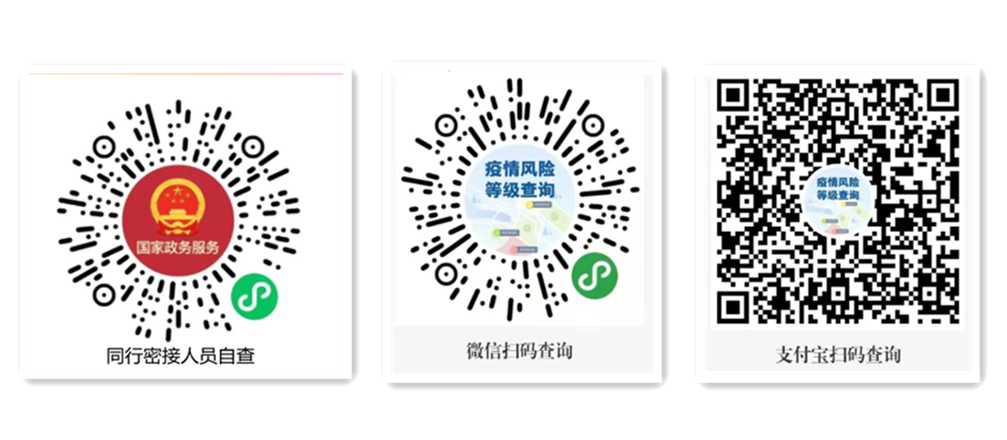 